	   Sunday, December 1, 2013	   Monday, December 2, 2013	   Tuesday, December 3, 2013	   Wednesday, December 4, 2013	   Thursday, December 5, 2013	   Friday, December 6, 2013	   Saturday, December 7, 20136:00AMHome Shopping  Shopping program.7:30AMNaked City: Lady Bug, Lady Bug (R)  A man puts his son's life on the line when he refuses to cooperate with an extortionist. Starring HARRY BELLAVER, JOHN MCINTIRE, JAMES FRANCISCUS, SUZANNE STORRS and DANIEL OCKO.PG8:00AMDavid Jeremiah: Keeping First Things First    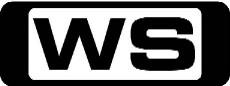 Religious ProgramPG8:30AMHome Shopping  Shopping program.9:30AM7TWO Sunday Movie Matinee: Hangman's Knot (R) (1952)  A band of soldiers robs a gold shipment, only to learn that the Civil War's end has left them mere criminals in the eyes of the law. Starring RANDOLPH SCOTT, DONNA REED, CLAUDE JARMAN JR, FRANK FAYLEN and GLENN LANGAN.PG  (V)11:00AMCoastal Kitchen: Robin Hood's Bay (R)    Kiwi masterchef Chris Coubrough travels along the east coast of Britain, cooking up a feast with fresh, local ingredients.G11:30AMEconomy Gastronomy: The Caddy's (R)    Chefs Allegra McEvedy and Paul Merrett use their economical system to create recipes on a budget, including warm poached salmon, chicken escalope and treacle tart.PG12:45PMHeaven's Kitchen At Large (R)    It's high noon for The Wild Food Cooking Academy. There are students to find, courses to plan, local wild mushrooms to gather and the cold steel kitchen needs converting into a homely cooking school.PG1:45PMHome and Away Catch-Up (R) 'CC'    *FINAL*Missed Home and Away this week? Catch up on 7TWO!PG  (A,S,V)4:30PMMonarch of the Glen 'CC'    Duncan has been corresponding with Marie-Helene for years. Now that she is coming for a visit, Duncan is in a quandary. She thinks that he the laird and owner of Glenbogle. Starring RICHARD BRIERS, SUSAN HAMPSHIRE, ALASTAIR MACKENZIE and LORRAINE PILKINGTON.PG5:30PMMonarch of the Glen 'CC'    To commemorate Hector's regimental reunion, Stella has borrowed a valuable regimental painting. Disaster strikes when Lexie accidentally puts a hole in it. Starring RICHARD BRIERS, SUSAN HAMPSHIRE, ALASTAIR MACKENZIE and LORRAINE PILKINGTON.PG6:30PMMedics On Call: The Goodbye  *NEW EPISODE*    Angela goes back to the beginning by going on a shift with the first crew that she went out with.PG7:30PMMotorway Patrol (R) 'CC'  Tonight, one loose wheel causes eight crashes, a rolled van is leaking petrol near live wires and the police play cat-and-mouse with Labour-Day tailgaters.PG8:00PMAnimal Squad: Surrey Horses (R) 'CC'    The RSPCA launch a raid with the World Horse Welfare and the local police when several horses are found in poor condition.PG8:30PMEscape To The Country: Dorset (R)  *DOUBLE EPISODE*      Tonight, Denise Nurse heads to Dorset to help an ex army couple settle down for good. After having lived in 30 different properties around the world, will their 600,000 pound budget finally find them their ideal home?G9:30PMEscape To The Country: Scottish Borders (R)    Tonight, Aled Jones takes on a 'mission impossible'  as he sets out to the Scottish Borders to find a property with  at least 5 naturally fed ponds for a couple of wildfowl enthusiasts.G10:30PMHomes Under The Hammer  *NEW EPISODE*   The real-life drama of an auction and following the planning and building works which could transform buyers' property into a dream home.G11:45PMRevenge: Illusion (R) 'CC'    The ties that bind Victoria and Conrad are tested as they reaffirm their commitment to each other. Meanwhile, Mason Treadwell digs deeper as Emily and Amanda struggle to keep their pasts a secret. Starring EMILY VANCAMP, MADELEINE STOWE, HENRY CZERNY, JOSH BOWMAN and NICK WECHSLER.M12:45AMNaked City: Lady Bug, Lady Bug (R)  A man puts his son's life on the line when he refuses to cooperate with an extortionist. Starring HARRY BELLAVER, JOHN MCINTIRE, JAMES FRANCISCUS, SUZANNE STORRS and DANIEL OCKO.PG1:15AMCoastal Kitchen: Robin Hood's Bay (R)    Kiwi masterchef Chris Coubrough travels along the east coast of Britain, cooking up a feast with fresh, local ingredients.G1:45AMHeaven's Kitchen At Large (R)    It's high noon for The Wild Food Cooking Academy. There are students to find, courses to plan, local wild mushrooms to gather and the cold steel kitchen needs converting into a homely cooking school.PG2:45AMMonarch of the Glen (R) 'CC'    Duncan has been corresponding with Marie-Helene for years. Now that she is coming for a visit, Duncan is in a quandary. She thinks that he the laird and owner of Glenbogle. Starring RICHARD BRIERS, SUSAN HAMPSHIRE, ALASTAIR MACKENZIE and LORRAINE PILKINGTON.PG3:45AMMonarch of the Glen (R) 'CC'    To commemorate Hector's regimental reunion, Stella has borrowed a valuable regimental painting. Disaster strikes when Lexie accidentally puts a hole in it. Starring RICHARD BRIERS, SUSAN HAMPSHIRE, ALASTAIR MACKENZIE and LORRAINE PILKINGTON.PG4:45AMEconomy Gastronomy: The Caddy's (R)    Chefs Allegra McEvedy and Paul Merrett use their economical system to create recipes on a budget, including warm poached salmon, chicken escalope and treacle tart.PG6:00AMHome Shopping  Shopping program.7:00AMIn Your Dreams 'CC'    Sam is suddenly an internet singing sensation but Jack and Lucy aren't impressed. Starring TESSA DE JOSSELIN, DAVID DELMENICO, KENDRA APPLETON, MIA MORRISEY and BARDIYA MCKINNON.C7:30AMIt's Academic 'CC'    Simon Reeve hosts all new episodes of the educational and entertaining show where schools compete to win cash and prizes.C8:00AMPipsqueaks: Caterpillar & City 'CC'    Follow the adventures of four furry creatures called the Pipsqueaks, who live in a huge adventure playground. They sing, dance, laugh and learn.P8:30AMDesigning Women: A Blast From The Past (R)  Sugarbaker's is put on the Tour of Historical Homes when they discover the house was built on the foundation of a civil war home. Starring DIXIE CARTER, DELTA BURKE, ANNIE POTTS, JEAN SMART and MESHACH TAYLOR.PG9:00AMHome And Away - The Early Years (R) 'CC'  Sally's guilt causes some serious problems in the Ross household. Ailsa's business is threatened with competition. Starring JUDY NUNN, RICHARD NORTON, KATE RITCHIE and ALISTAIR MACDOUGALL.G9:30AMShortland Street (R)   A fast-paced medical drama that centres around the lives and loves of the staff and their patients.PG10:00AMCoronation Street (R)   The story of everyday life in a small, tightly knit community in England.PG10:30AMGardeners' World (R)    See the home of the largest British collection of the late-flowering salvia.G11:00AMBallykissangel: Hello & Farewell (R) 'CC'    Its the day of Ambrose's funeral. Aiden reads out a police statement from the couple Ambrose saved before falling to his death. Starring TONY DOYLE, LORCAN CRANITCH, DON WYCHERLEY, VICTORIA SMURFIT and COLIN FARRELL.PG12:00PMBallykissangel: Catch Of The Day (R) 'CC'    Liam and Donal are busy stealing sand off the beach to fill Quigley's golf bunkers, when they find a large crate of expensive Beluga caviar floating in the sea. Starring TONY DOYLE, LORCAN CRANITCH, DON WYCHERLEY, VICTORIA SMURFIT and COLIN FARRELL.PG1:00PMDoc Martin: On The Edge - Part 2 (R) 'CC'    The peace of Portwenn is shattered by tourists, eager for a sighting of a rare bird which was discovered nesting on Aunt Joan's land. Starring MARTIN CLUNES, CAROLINE CATZ, STEPHANIE COLE, IAN MCNEICE and JOE ABSOLOM.PG  (A,V)2:00PM7TWO Mid Arvo Movie: Hour Of The Gun (R) (1967)  Wyatt Earp, aided by Doc Holliday, searches for his brother's murderer and must decide whether to bring him in for trial or take his own vengeance. Starring JAMES GARNER, JASON ROBARDS, ROBERT RYAN, ALBERT SALMI and JON VOIGHT.PG  (V)4:30PMMad About You: The Weed (R) 'CC'  Paul's obsession with perfection jeopardises his job, and Jamie's boss is caught accepting money from a mobster. Starring HELEN HUNT, PAUL REISER, LEILA KENZLE, JOHN PANKOW and ANN RAMSEY.PG5:00PMShortland Street    A fast-paced medical drama that centres around the lives and loves of the staff and their patients.PG5:30PMCoronation Street    The story of everyday life in a small, tightly knit community in England.PG6:00PMBargain Hunt: Portobello 7 (R)    Teams head to Portobello Road to scour for bargains to make a profit at Donnington Priory Salesrooms.G7:00PMSeven News at 7 'CC'    Melissa Doyle presents the latest news and weather from around Australia and overseas.7:30PMSpecial: Empire (R) 'CC'    As the Empire State Building nears its 80th anniversary, a new building is rising above Manhattan: Tower One of the World Trade Center. Empire takes you inside the fascinating story behind these two steel giants.G8:30PMJonathan Creek: The Wrestler's Tomb - Part 1 (R) 'CC'  A woman is suspected of killing her husband, but when she has an alibi, it is up to Jonathan and Maddy to find the real killer. Starring ALAN DAVIES, CAROLINE QUENTIN, ANTHONY HEAD, COLIN BAKER and SASKIA MULDER.M  (V)9:30PMWire In The Blood: The Darkness Of Light (R) 'CC' When bodies are discovered at Norton Hotel during the digging of new foundations, Tony and Carol uncover more local legend than fact. But will that lead them to the killer? Starring ROBSON GREEN, HERMIONE NORRIS, MARK LETHEREN, EMMA HANDY and TOM CHADBON.M  (V,A)11:45PMDangerfield: Old Dogs, Old Tricks (R) 'CC'  When a patient and close family friend begins to suffer at the hands of a gang,  Dr Paul Dangerfield becomes personally involved. Starring NIGEL LE VAILLANT, TAMZIN MALLESON, TIM VINCENT, BILL WALLIS and NADIM SAWALHA.PG1:00AM7TWO Late Movie: Marine Raiders (R) (B&W) (1944)    A group of marines undergo tough training in preparation for battle. Starring PAT O'BRIEN, ROBERT RYAN, RUTH HUSSEY, FRANK MCHUGH and BARTON MACLANE.PG  (V)3:00AMDoc Martin: Doc Martin: On The Edge - Part 2 (R) 'CC'    The peace of Portwenn is shattered by tourists, eager for a sighting of a rare bird which was discovered nesting on Aunt Joan's land. Starring MARTIN CLUNES, CAROLINE CATZ, STEPHANIE COLE, IAN MCNEICE and JOE ABSOLOM.PG  (A,V)4:00AMBallykissangel: Hello & Farewell (R) 'CC'    Its the day of Ambrose's funeral. Aiden reads out a police statement from the couple Ambrose saved before falling to his death. Starring TONY DOYLE, LORCAN CRANITCH, DON WYCHERLEY, VICTORIA SMURFIT and COLIN FARRELL.PG5:00AMBallykissangel: Catch Of The Day (R) 'CC'    Liam and Donal are busy stealing sand off the beach to fill Quigley's golf bunkers, when they find a large crate of expensive Beluga caviar floating in the sea. Starring TONY DOYLE, LORCAN CRANITCH, DON WYCHERLEY, VICTORIA SMURFIT and COLIN FARRELL.PG6:00AMHome Shopping  Shopping program.7:00AMIn Your Dreams 'CC'    Ben discovers that small towns can harbour big family feuds. Starring TESSA DE JOSSELIN, DAVID DELMENICO, KENDRA APPLETON, MIA MORRISEY and BARDIYA MCKINNON.C7:30AMIt's Academic 'CC'    Simon Reeve hosts all new episodes of the educational and entertaining show where schools compete to win cash and prizes.C8:00AMPipsqueaks: Slow & Houses 'CC'    Follow the adventures of four furry creatures called the Pipsqueaks, who live in a huge adventure playground. They sing, dance, laugh and learn.P8:30AMDesigning Women: Papa Was A Rolling Stone (R)  The Sugarbaker ladies scheme to locate Anthony's long-lost father as a surprise for his 30th birthday. Starring DIXIE CARTER, DELTA BURKE, ANNIE POTTS, JEAN SMART and MESHACH TAYLOR.PG9:00AMHome And Away - The Early Years (R) 'CC'  Adam comes up with a brilliant idea to save the diner. Will he be able to convince anyone? Damien's in deep trouble. Starring RICHARD NORTON, MAT STEVENSON, ALISTAIR MACDOUGALL and MATT DORAN.G9:30AMShortland Street  (R)  A fast-paced medical drama that centres around the lives and loves of the staff and their patients.PG10:00AMCoronation Street  (R)  The story of everyday life in a small, tightly knit community in England.PG10:30AMGardeners' World (R)    Toby Buckland looks at prairie planting and visits a restored Victorian pineapple pit.G11:00AMBallykissangel: Moving Out (R) 'CC'    The news breaks that Niamh is selling Fitzgeralds and moving to Dublin leaving  Ballykissangel. Starring TONY DOYLE, LORCAN CRANITCH, DON WYCHERLEY, VICTORIA SMURFIT and COLIN FARRELL.PG12:00PMBallykissangel: Eureka (R) 'CC'    It is Kieran's birthday and Imelda has come to stay. Kieran wants a puppy, and the only person who has puppies is Dillon. Starring TONY DOYLE, LORCAN CRANITCH, DON WYCHERLEY, VICTORIA SMURFIT and COLIN FARRELL.PG1:00PMDoc Martin: The Apple Doesn't Fall (R) 'CC'    When a new police constable, Joe Penhale, arrives in Portwenn, he seems to have a peculiar medical condition that Martin must address. Starring MARTIN CLUNES, CAROLINE CATZ, STEPHANIE COLE, IAN MCNEICE and JOE ABSOLOM.PG2:00PM7TWO Mid Arvo Movie: Murderer's Row (R) (1966)  A charismatic agent fakes his death in order to stop Dr Solaris from using a weapon so destructive, it could destroy an entire continent. Starring DEAN MARTIN, ANN-MARGRET, KARL MALDEN, CAMILLA SPARV and JAMES GREGORY.PG  (V,S)4:30PMMad About You: The Finale - Part 1 (R) 'CC'  Paul and Jamie's simmering marital problems explode after each admits to an indiscretion. Starring HELEN HUNT, PAUL REISER, LEILA KENZLE, JOHN PANKOW and ANN RAMSEY.PG5:00PMShortland Street    A fast-paced medical drama that centres around the lives and loves of the staff and their patients.PG5:30PMCoronation Street    The story of everyday life in a small, tightly knit community in England.PG6:00PMBargain Hunt: Edinburgh 19 (R)    There's a profit in store for one of the teams in Edinburgh.G7:00PMSeven News at 7 'CC'    Melissa Doyle presents the latest news and weather from around Australia and overseas.7:30PMWhen Weather Changed History: Challenger Disaster   *NEW EPISODE* Investigate how the weather confronted NASA's space shuttle Challenger with an unforeseen catastrophic danger, leading it to explode upon its 10th launch.PG8:30PMAir Crash Investigations: Kid In The Cockpit (R) 'CC'    March 23, 1994, RIA Flight 593 from Moscow to Hong Kong was routine in every respect. Then, in less than five minutes, it fell from the sky.PG9:30PMAftermath: Population 14 Billion (R)    The story of the transformation that would take place when the world's population grows to fourteen billion people overnight.PG10:40PMI Shouldn't Be Alive: River Of Fear (R) 'CC'    David Whittlesey faces gruelling and freezing conditions after his raft capsizes only days into a 3 week white-water rafting expedition. How will he survive when no one knows he's even missing?M11:45PMRevenge: Penance (R) 'CC'    Things get complicated as Mason Treadwell delves further into Emily's past while Kara begins to unravel, putting the Graysons in her crosshairs. Starring EMILY VANCAMP, MADELEINE STOWE, HENRY CZERNY, JOSH BOWMAN and NICK WECHSLER.M12:45AM7TWO Late Movie: Murderer's Row (R) (1966)  A charismatic agent fakes his death in order to stop Dr Solaris from using a weapon so destructive, it could destroy an entire continent. Starring DEAN MARTIN, ANN-MARGRET, KARL MALDEN, CAMILLA SPARV and JAMES GREGORY.PG  (V,S)3:00AMDoc Martin: The Apple Doesn't Fall (R) 'CC'    When a new police constable, Joe Penhale, arrives in Portwenn, he seems to have a peculiar medical condition that Martin must address. Starring MARTIN CLUNES, CAROLINE CATZ, STEPHANIE COLE, IAN MCNEICE and JOE ABSOLOM.PG4:00AMBallykissangel: Moving Out (R) 'CC'    The news breaks that Niamh is selling Fitzgeralds and moving to Dublin leaving  Ballykissangel. Starring TONY DOYLE, LORCAN CRANITCH, DON WYCHERLEY, VICTORIA SMURFIT and COLIN FARRELL.PG5:00AMBallykissangel: Eureka (R) 'CC'    It is Kieran's birthday and Imelda has come to stay. Kieran wants a puppy, and the only person who has puppies is Dillon. Starring TONY DOYLE, LORCAN CRANITCH, DON WYCHERLEY, VICTORIA SMURFIT and COLIN FARRELL.PG6:00AMHome Shopping  Shopping program.7:00AMIn Your Dreams 'CC'    Sophie puts her trust in Ben's outdoor skills - and soon wishes she hadn't. Starring TESSA DE JOSSELIN, DAVID DELMENICO, KENDRA APPLETON, MIA MORRISEY and BARDIYA MCKINNON.C7:30AMIt's Academic 'CC'    Simon Reeve hosts all new episodes of the educational and entertaining show where schools compete to win cash and prizes.C8:00AMPipsqueaks: Friends & Loosing And Finding 'CC'    Follow the adventures of four furry creatures called the Pipsqueaks, who live in a huge adventure playground. They sing, dance, laugh and learn.P8:30AMDesigning Women: Working Mother (R)  The Sugarbaker's deal with a talented young client while Charlene decides to quit the firm and devote more time to her baby. Starring DIXIE CARTER, DELTA BURKE, ANNIE POTTS, JEAN SMART and MESHACH TAYLOR.PG9:00AMHome And Away - The Early Years (R) 'CC'  Marilyn falls head-over-heels in love. Blake and Simon have a quiet little chat to Tug. Starring RICHARD NORTON, EMILY SYMONS and ALISTAIR MACDOUGALL.G9:30AMShortland Street (R)   A fast-paced medical drama that centres around the lives and loves of the staff and their patients.PG10:00AMCoronation Street  (R)  The story of everyday life in a small, tightly knit community in England.PG10:30AMGardeners' World (R)    Tips on vegetable, fruit and evergreen planting, and a look at the orchids in Kew.G11:00AMBallykissangel: Behind Bars (R) 'CC'    Ex-prisoner Paul Dooley arrives in Ireland greeted by his family who say they are moving to Ballykissangel. Starring TONY DOYLE, LORCAN CRANITCH, DON WYCHERLEY, VICTORIA SMURFIT and COLIN FARRELL.PG12:00PMBallykissangel: Brendan's Crossing (R) 'CC'    Brendan is up for the post of headmaster  of Ballykissangel National School but so is Brother Dominic, a teetotal Christian who is mad on hurling. Starring TONY DOYLE, LORCAN CRANITCH, DON WYCHERLEY, VICTORIA SMURFIT and COLIN FARRELL.PG1:00PMDoc Martin: Movement (R) 'CC'    When Martin advises Bert to change his lifestyle, he decides to open a restaurant. However, when people get sick, is Bert to blame? Starring MARTIN CLUNES, CAROLINE CATZ, STEPHANIE COLE, IAN MCNEICE and JOE ABSOLOM.PG2:00PM7TWO Mid Arvo Movie: A Song To Remember (R) (1945)  A biography about pianist Frederic Chopin and how his career was ignited with the help of French novelist George Sands. Starring CORNELL WILDE, PAUL MUNI, MERLE OBERON, STEPHEN BEKASSY and NINA FOCH.G4:30PMMad About You: The Finale - Part 2 (R) 'CC'  With their marriage on the verge of collapse, Paul prepares to leave Jamie. Starring HELEN HUNT, PAUL REISER, LEILA KENZLE, JOHN PANKOW and ANN RAMSEY.PG5:00PMShortland Street    A fast-paced medical drama that centres around the lives and loves of the staff and their patients.PG  (D,V)5:30PMCoronation Street    The story of everyday life in a small, tightly knit community in England.PG6:00PMBargain Hunt: Hungerford 6 (R)    Teams take their 200 pounds to find bargains in Hungerford with the help of Tim Wonnacott.G7:00PMSeven News at 7 'CC'    Melissa Doyle presents the latest news and weather from around Australia and overseas.7:30PMFour Rooms  *PREMIERE*   The four dealers are tempted by sculptures small enough to be made from the end of a pencil, a seat from the original Highbury stadium and couture clothing made from road kill.PG8:30PMFantasy Homes In the City: Barcelona  *NEW EPISODE*   Catherine Gee and Alistair Appleton are on a mission to help a fashion PR entrepreneur find her ultimate fantasy home in Barcelona.G9:30PMAustralia's Best Houses  *NEW EPISODE*  *NEW DAY & TIME*      Join author and host Gary take a quest to discover what really makes a house work. Take a look inside some of the most exciting and stunning houses in the country and meet the professionals who create them.PG10:00PMSandcastles: Australia's Best Sandcastle & People's Choice Award  *FINAL*   Celebrate the very best in Australian beach houses and meet those who created these stunning houses and those who call them home.PG10:30PMHomes Under The Hammer  *NEW EPISODE*   The real-life drama of an auction and following the planning and building works which could transform buyers' property into a dream home.G11:45PMThe Bill: For Better For Worse (R) 'CC'    PC Page investigates the disappearance of an ex-con's wife. Starring LISA GEOGHAN, NATALIE ROLES and RENE ZAGGER.M1:00AMDoc Martin: Movement (R) 'CC'    When Martin advises Bert to change his lifestyle, he decides to open a restaurant. However, when people get sick, is Bert to blame? Starring MARTIN CLUNES, CAROLINE CATZ, STEPHANIE COLE, IAN MCNEICE and JOE ABSOLOM.PG2:00AMHome Shopping  Shopping program.3:30AMSons And Daughters (R) 'CC'  Karen comes to a decision on what to do about Todd. Leanne tries to help Jeff overcome his drinking problem. ...with unhappy results.G4:00AMBallykissangel: Behind Bars (R) 'CC'    Ex-prisoner Paul Dooley arrives in Ireland greeted by his family who say they are moving to Ballykissangel. Starring TONY DOYLE, LORCAN CRANITCH, DON WYCHERLEY, VICTORIA SMURFIT and COLIN FARRELL.PG5:00AMBallykissangel: Brendan's Crossing (R) 'CC'    Brendan is up for the post of headmaster  of Ballykissangel National School but so is Brother Dominic, a teetotal Christian who is mad on hurling. Starring TONY DOYLE, LORCAN CRANITCH, DON WYCHERLEY, VICTORIA SMURFIT and COLIN FARRELL.PG6:00AMHome Shopping  Shopping program.7:00AMIn Your Dreams 'CC'    Lili's plans to impress a group of young aristocrats are thrown into turmoil by the arrival of the sheriff. Starring TESSA DE JOSSELIN, DAVID DELMENICO, KENDRA APPLETON, MIA MORRISEY and BARDIYA MCKINNON.C7:30AMIt's Academic 'CC'    Simon Reeve hosts all new episodes of the educational and entertaining show where schools compete to win cash and prizes.C8:00AMPipsqueaks: Sleeping & Sneezing 'CC'    Follow the adventures of four furry creatures called the Pipsqueaks, who live in a huge adventure playground. They sing, dance, laugh and learn.P8:30AMDesigning Women: Miss Trial (R)  Julia's dinner plans with former President Jimmy Carter and his wife are put on hold when she has to serve on a sequestered jury. Starring DIXIE CARTER, DELTA BURKE, ANNIE POTTS, JEAN SMART and MESHACH TAYLOR.PG9:00AMHome And Away - The Early Years (R) 'CC'  A stranger creates havoc in Summer Bay. Has Bobby's hens' night been neglected? Starring RICHARD NORTON, NICOLLE DICKSON and ALISTAIR MACDOUGALL.G9:30AMShortland Street (R)   A fast-paced medical drama that centres around the lives and loves of the staff and their patients.PG  (D,V)10:00AMCoronation Street  (R)  The story of everyday life in a small, tightly knit community in England.PG10:30AMGardeners' World (R)    Toby Buckland has tips and advice on how to store tropicals over winter.G11:00AMBallykissangel: A Few Dollars More (R) 'CC'    Uncle Minto is back, making cheap, illegal liquor. Unknown to Oonagh, Dooley has bought some and offers it to Frankie, unaware that she is the new Garda! Starring TONY DOYLE, LORCAN CRANITCH, DON WYCHERLEY, VICTORIA SMURFIT and COLIN FARRELL.PG12:00PMBallykissangel: The Outsiders (R) 'CC'    It is a tense day in the Dooley household as Paul prepares to meet the Garda and receive his punishment for the  poteen affair: 50 hours of unofficial community service in the school gym. Starring TONY DOYLE, LORCAN CRANITCH, DON WYCHERLEY, VICTORIA SMURFIT and COLIN FARRELL.PG1:00PMDoc Martin: City Slickers (R) 'CC'    When Martin and Louisa try to have dinner together, their plans are disrupted by her quirky new neighbours. Starring MARTIN CLUNES, CAROLINE CATZ, STEPHANIE COLE, IAN MCNEICE and JOE ABSOLOM.PG2:00PM7TWO Mid Arvo Movie: The Man From Colorado (R) (1949)  A sadistic judge's lust for blood puts him at odds with his best friend in post-Civil War Colorado. Starring GLENN FORD, WILLIAM HOLDEN, ELLEN DREW, RAY COLLINS and EDGAR BUCHANAN.PG  (V)4:00PMGrowing Pains: Let's Go Europe - Part 3 (R)  Mike and Amy continue to bicker their way toward Paris. Starring ALAN THICKE, JOANNA KERNS, KIRK CAMERON, JEREMY MILLER and TRACEY GOLD.PG4:30PMMad About You: The Finale - Part 3 (R) 'CC'  After admitting he doesn't trust her anymore, can their love for each other save their marriage? Starring HELEN HUNT, PAUL REISER, LEILA KENZLE, JOHN PANKOW and ANN RAMSEY.PG5:00PMShortland Street    A fast-paced medical drama that centres around the lives and loves of the staff and their patients.PG  (D,V)5:30PMCoronation Street    The story of everyday life in a small, tightly knit community in England.PG6:00PMBargain Hunt: Peterborough 12 (R)    Two married couples compete for the best bargains but will both couples end up making a profit?G7:00PMSeven News at 7 'CC'    Melissa Doyle presents the latest news and weather from around Australia and overseas.7:30PMHeston's Mission Impossible: British Airways (R) 'CC'    Chef Heston Blumenthal takes on British Airways to try and solve their culinary problems without a kitchen and working with untrained staff.PG8:30PM7TWO Thursday Movie: Cape Fear (R) 'CC' (1991)    After serving a lengthy prison sentence for a sexual assault, Max Cady  unleashes a campaign of terror against his defense lawyer in this psychological thriller. Starring ROBERT DE NIRO, NICK NOLTE, JESSICA LANGE, JULIETTE LEWIS and GREGORY PECK.M  (V,A)11:15PMThe Bill: Special Attention (R) 'CC'    Two feuding families cause disruption, whilst Des and Reg accompany new arrival Special Constable Knowles. Starring PAUL USHER, HYWEL SIMONS and JEFF STEWART.M12:15AM7TWO Late Movie: The Man From Colorado (R) (1949)  A sadistic judge's lust for blood puts him at odds with his best friend in post-Civil War Colorado. Starring GLENN FORD, WILLIAM HOLDEN, ELLEN DREW, RAY COLLINS and EDGAR BUCHANAN.PG  (V)2:30AMDoc Martin: City Slickers (R) 'CC'    When Martin and Louisa try to have dinner together, their plans are disrupted by her quirky new neighbours. Starring MARTIN CLUNES, CAROLINE CATZ, STEPHANIE COLE, IAN MCNEICE and JOE ABSOLOM.PG3:30AMBallykissangel: A Few Dollars More (R) 'CC'    Uncle Minto is back, making cheap, illegal liquor. Unknown to Oonagh, Dooley has bought some and offers it to Frankie, unaware that she is the new Garda! Starring TONY DOYLE, LORCAN CRANITCH, DON WYCHERLEY, VICTORIA SMURFIT and COLIN FARRELL.PG4:30AMBallykissangel: The Outsiders (R) 'CC'    It is a tense day in the Dooley household as Paul prepares to meet the Garda and receive his punishment for the  poteen affair: 50 hours of unofficial community service in the school gym. Starring TONY DOYLE, LORCAN CRANITCH, DON WYCHERLEY, VICTORIA SMURFIT and COLIN FARRELL.PG5:30AMHome Shopping  Home Shopping6:00AMHome Shopping  Shopping program.7:00AMIn Your Dreams 'CC'    Marcus is confused about his feelings for Sam while Sam is just plain confused. Starring TESSA DE JOSSELIN, DAVID DELMENICO, KENDRA APPLETON, MIA MORRISEY and BARDIYA MCKINNON.C7:30AMIt's Academic 'CC'    Simon Reeve hosts all new episodes of the educational and entertaining show where schools compete to win cash and prizes.C8:00AMPipsqueaks: Mouths & What Has Spots 'CC'    Follow the adventures of four furry creatures called the Pipsqueaks, who live in a huge adventure playground. They sing, dance, laugh and learn.P8:30AMDesigning Women: The Bachelor Auction (R)  Suzanne helps organize a bachelor charity auction and brings Anthony in as a participant. Starring DIXIE CARTER, DELTA BURKE, ANNIE POTTS, JEAN SMART and MESHACH TAYLOR.PG9:00AMHome And Away - The Early Years (R) 'CC'  Nick is shocked at his brother's revelation. Bobby and Greg are convinced that everyone has forgotten them. Starring RICHARD NORTON, NICOLLE DICKSON, ROSS NEWTON, BRUCE ROBERTS and ALISTAIR MACDOUGALL.G9:30AMShortland Street  (R)  A fast-paced medical drama that centres around the lives and loves of the staff and their patients.PG  (D,V)10:00AMCoronation Street (R)   The story of everyday life in a small, tightly knit community in England.PG10:30AMGardeners' World (R)    Toby Buckland shows us how leaves can be turned into leaf mould.G11:00AMBallykissangel: With A Song In My Heart (R) 'CC'    Father Aidan is auditioning for the church choir but it's looking bleak, until the young Mairead enchants him with her beautiful voice. Starring TONY DOYLE, LORCAN CRANITCH, DON WYCHERLEY, VICTORIA SMURFIT and COLIN FARRELL.PG12:00PMBallykissangel: Love's Labours (R) 'CC'    Frankie has organised a raft-racing event. Aidan and choirgirl Mairead are team partners, Orla and Danny are another, much to Grainne's disappointment. Starring TONY DOYLE, LORCAN CRANITCH, DON WYCHERLEY, VICTORIA SMURFIT and COLIN FARRELL.PG1:00PMDoc Martin: The Admirer (R) 'CC'    When Aunt Joan discovers she has osteoporosis, she begins to have a relationship with someone much younger than herself. Then, Carrie Wilson sets her sights on Martin. Starring MARTIN CLUNES, CAROLINE CATZ, STEPHANIE COLE, IAN MCNEICE and JOE ABSOLOM.PG2:00PM7TWO Mid Arvo Movie: The Loves Of Carmen (R) (1948)  Soldier Don Jose falls for Gypsy girl Carmen, who hurls him into her dangerous world with savage friends and debauched relationships. Starring RITA HAYWORTH, GLENN FORD, RON RANDELL, VICTOR JORY and LUTHER ADLER.PG  (V)4:00PMGrowing Pains: Jason Flirts, Maggie Hurts (R)  A flirty Jason gets jealous when Maggie turns the tables. Starring ALAN THICKE, JOANNA KERNS, KIRK CAMERON, JEREMY MILLER and TRACEY GOLD.PG4:30PMMad About You: Dr. Wonderful (R) 'CC'  While keeping their pregnancy under wraps, Paul and Jamie juggle recommendations for a gynaecologist. Starring HELEN HUNT, PAUL REISER, RICHARD KIND, LEILA KENZLE and JOHN PANKOW.PG5:00PMShortland Street    A fast-paced medical drama that centres around the lives and loves of the staff and their patients.PG5:30PMCoronation Street    The story of everyday life in a small, tightly knit community in England.PG6:00PMBargain Hunt: York 14 (R)    Two teams go head to head in York to find the best antiques.G7:00PMSeven News at 7 'CC'    Melissa Doyle presents the latest news and weather from around Australia and overseas.7:30PMOnce Upon A Time 'CC'  *NEW EPISODE*   The town of Storybrooke now has to contend with magic as the evil queen's curse has been lifted. Starring GINNIFER GOODWIN, JENNIFER MORRISON, LANA PARRILLA, JOSH DALLAS and EMILIE DE RAVIN.PG8:30PMEscape To The Country: Cumbria (R)    Alistair Appleton if off to the Lake District with an outdoor loving couple looking for a lifestyle change. With retirement looming they are ready to leave their family home of 22 years behind.G9:30PM60 Minute Makeover: Reigate  *NEW EPISODE*   Tonight, the team hits Reigate in Surrey to makeover the living quarters above a pub. Landlords Theresa and Keith only get a few hours a day to themselves but still want to feel at home in their work place.G10:30PMFour In A Bed: Bryn Woodlands Home   *NEW EPISODE*  Third hosts are self confessed odd couple Gordon and Sandra McCallum, owners of Bryn Woodlands House in Colwyn Bay, where some guests feel the 'boutique' theme leaves a lot to be desired.PG11:00PMFour In A Bed: The Tollemache Arms *NEW EPISODE*    4 proud B&B owners do battle to be named the best value for money. It's showtime as former-magician Ed Prophet pulls out all the stops to wow his guests at the Tollemache Arms.PG11:30PMFour In A Bed: Winner Announced  *NEW EPISODE*   It's judgement day in Cheshire. Tensions run high as the four B&B owners all discover what they've been paid and the winner is revealed.PG12:00AMDeception: You're The Bad Guy 'CC'  *NEW EPISODE*   After Will fires Joanna for sleeping with Julian, she uncovers video tapes of Vivian's therapy sessions. Starring MEAGAN GOOD, LAZ ALONSO, TATE DONOVAN, WES BROWN and KATHERINE LANASA.M  (V,D)1:00AM7TWO Late Movie: The Loves Of Carmen (R) (1948)  Soldier Don Jose falls for Gypsy girl Carmen, who hurls him into her dangerous world with savage friends and debauched relationships. Starring RITA HAYWORTH, GLENN FORD, RON RANDELL, VICTOR JORY and LUTHER ADLER.PG  (V)3:00AMDesigning Women: The Bachelor Auction (R)  Suzanne helps organize a bachelor charity auction and brings Anthony in as a participant. Starring DIXIE CARTER, DELTA BURKE, ANNIE POTTS, JEAN SMART and MESHACH TAYLOR.PG3:30AMBallykissangel: With A Song In My Heart (R) 'CC'    Father Aidan is auditioning for the church choir but it's looking bleak, until the young Mairead enchants him with her beautiful voice. Starring TONY DOYLE, LORCAN CRANITCH, DON WYCHERLEY, VICTORIA SMURFIT and COLIN FARRELL.PG4:30AMBallykissangel: Love's Labours (R) 'CC'    Frankie has organised a raft-racing event. Aidan and choirgirl Mairead are team partners, Orla and Danny are another, much to Grainne's disappointment. Starring TONY DOYLE, LORCAN CRANITCH, DON WYCHERLEY, VICTORIA SMURFIT and COLIN FARRELL.PG5:30AMHome Shopping  Home Shopping6:00AMHome Shopping  Shopping program.7:00AMSaturday Disney 'CC'    Great fun and entertainment including your favourite Disney shows Phineas And Ferb, Austin And Ally and Zeke And Luther. Hosted by CANDICE DIXON, NATHAN MORGAN and TEIGAN NASH.G9:00AMShake It Up: Rock And Roll It Up 'CC'    Gary's grandmother, Edie, dances on 'Shake It Up, Chicago' as part of a special performance. Starring ZENDAYA, BELLA THORNE, DAVIS CLEVELAND, KENTON DUTY and ROSHON FEGAN.G9:30AMWizards Of Waverly Place: Meet The Werewolves (R) 'CC'    Mason takes Alex to meet his family, but to her surprise, Mason has told his parents that Alex is a werewolf. Starring SELENA GOMEZ, DAVID HENRIE, JAKE T  AUSTIN, JENNIFER STONE and MARIA CANALS-BARRERA.G10:00AMHome Shopping  Shopping program.11:00AMGreenfingers  (R)  A lifestyle program celebrating gardening, outdoor living and food. Get all the latest tips, information and facts about gardening.G11:30AMOut Of The Blue: Eyre Peninsula (R)   Michael Angelakis goes hunting and comes up with scallops, abalone and sea urchins to use in a fiery Asian Laksa recipe.G12:00PMGreat South East  (R)  Explore leisure and recreation in South East Queensland.G12:30PMCreek To Coast  (R)  Queensland's ultimate outdoor adventure show, featuring the very latest in camping, cruising, fishing and four-wheel-driving. Hosted by Scott Hillier.G1:00PMQueensland Weekender (R) 'CC'    Dean Miller and his team cover the length and breadth of Queensland with great suggestions for weekends, short breaks and holidays.G1:30PMSydney Weekender (R) 'CC'    Mike Whitney has your weekend covered with food, accommodation, travel and entertainment in and around Sydney.G2:00PMCoxy's Big Break  (R)  Take a break around Australia and beyond with Coxy, and discover the latest and greatest in food, travel and entertainment.G2:30PMAround The World In 80 Trades (R)    City economist Conor Woodman goes on the road and trades on his wits and instincts to make a profit, going head to head with the best operators in the world's most hotly-contested markets.PG3:30PMThe Travel Bug: Mauritius    Mauritius is one of those destinations on everyone's wish list! Follow Morgan as he explores this tropical haven, from the mountainous interior to the palm fringed beaches.PG4:30PMThe Travel Bug: Coffs Coast, Australia    Morgan heads to the Coffs Coast to dive with sharks, learn about bush survival, go paddle boarding, go skydiving and explore the hinterland.PG5:30PMAll 4 Adventure  *NEW EPISODE*Adventurers Jase and Simon embark on a rugged expedition across The Coleman and Holroyd Rivers of   Western Cape York.                    PG6:30PMCoastwatch (R) 'CC'    A Ministry of Fisheries team goes after abalone poachers in Wellington, a boat ramp patrol leads to a catch of undersize Snapper and Coastwatchers try to save stranded Whales in the far North.PG7:00PMSCU: Serious Crash Unit: Cashmere Place (R) 'CC'    Follow the SCU team as they piece together clues from forensic evidence at a crash scene to discover what caused the accident.PG7:30PMCities of the Underworld: Prophecies From Below: Jerusalem *NEW EPISODE*    Once considered the literal center of the world, Jerusalem has also been at the center of prophetic revelations, from the outcome of bloody wars to the birth of saviors.PG8:30PMThe Border: Gang Bust  *NEW EPISODE*   Officers of the Department of Homeland Security find drugs on a boat racing towards Florida, and suspected human traffickers are identified after a Brazilian couple are caught trying to board a US flight illegally.PG9:30PMThe Inspector Lynley Mysteries: A Suitable Vengeance (R) 'CC'    When Lynley returns to his ancestral estate to celebrate his recent engagement, a brutal killing in the nearby village sheds new light on the Inspector and his surprisingly dysfunctional family. Starring NATHANIEL PARKER, SHARON SMALL, LESLEY VICKERAGE, GABRIELLE DRAKE and PETER EGAN.PG  (D,A,V)11:30PMSecrets Of War: The Gulf War: Secrets Of The Sand  The real stories of Secret Operations behind enemy lines in the Gulf War.M12:30AM7TWO Late Movie: The Woman On Pier 13 (R) (B&W) (1949)    A newly married shipping magnate is blackmailed into returning to the Communist Party. Starring LARAINE DAY, JOHN AGAR, ROBERT RYAN, THOMAS GOMEZ and JANIS CARTER.PG  (V)2:00AMThe World Around Us: France: Soaring With The Senses - Part 1 (R)  Greg Grainger journeys through beautiful France in a hot air balloon sampling the cuisine and culture.PG3:00AMAround The World In 80 Trades (R)    City economist Conor Woodman goes on the road and trades on his wits and instincts to make a profit, going head to head with the best operators in the world's most hotly-contested markets.PG4:00AMThe Travel Bug: Mauritius  (R)  Mauritius is one of those destinations on everyone's wish list! Follow Morgan as he explores this tropical haven, from the mountainous interior to the palm fringed beaches.PG5:00AMThe Travel Bug: Coffs Coast, Australia (R)   Morgan heads to the Coffs Coast to dive with sharks, learn about bush survival, go paddle boarding, go skydiving and explore the hinterland.PG